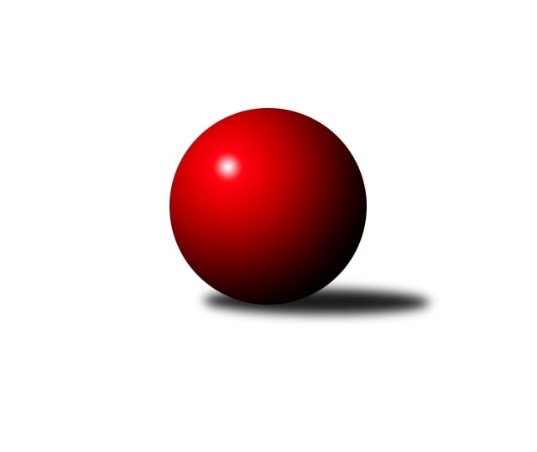 Č.6Ročník 2022/2023	16.4.2024 Jihomoravský KP2 sever 2022/2023Statistika 6. kolaTabulka družstev:		družstvo	záp	výh	rem	proh	skore	sety	průměr	body	plné	dorážka	chyby	1.	KK Moravská Slávia Brno E	6	5	0	1	35.0 : 13.0 	(46.0 : 26.0)	2442	10	1709	733	53.7	2.	KK Moravská Slávia Brno G	6	5	0	1	31.0 : 17.0 	(49.0 : 23.0)	2416	10	1699	717	58.8	3.	SK Brno Žabovřesky B	6	4	1	1	31.0 : 17.0 	(43.5 : 28.5)	2360	9	1666	694	60.8	4.	TJ Sokol Brno IV B	6	4	0	2	24.0 : 24.0 	(40.0 : 32.0)	2327	8	1669	658	69	5.	SKK Veverky Brno B	6	3	0	3	29.0 : 19.0 	(37.0 : 35.0)	2252	6	1619	633	65.3	6.	TJ Slovan Ivanovice	6	3	0	3	25.0 : 23.0 	(31.0 : 41.0)	2315	6	1678	637	67	7.	TJ Sokol Husovice E	6	3	0	3	23.5 : 24.5 	(33.0 : 39.0)	2242	6	1624	618	83.8	8.	KK Moravská Slávia Brno F	6	3	0	3	23.0 : 25.0 	(40.0 : 32.0)	2392	6	1682	710	59.2	9.	KK Orel Telnice B	6	2	1	3	22.0 : 26.0 	(36.0 : 36.0)	2315	5	1658	656	75.5	10.	KK Slovan Rosice D	6	2	0	4	24.0 : 24.0 	(36.5 : 35.5)	2368	4	1686	683	64.3	11.	KK Ořechov	6	1	0	5	12.5 : 35.5 	(25.5 : 46.5)	2164	2	1553	611	85.3	12.	KS Devítka Brno B	6	0	0	6	8.0 : 40.0 	(14.5 : 57.5)	2004	0	1445	558	114.3Tabulka doma:		družstvo	záp	výh	rem	proh	skore	sety	průměr	body	maximum	minimum	1.	TJ Slovan Ivanovice	3	3	0	0	20.0 : 4.0 	(22.5 : 13.5)	2478	6	2533	2448	2.	KK Moravská Slávia Brno E	3	3	0	0	19.0 : 5.0 	(24.0 : 12.0)	2496	6	2569	2436	3.	KK Moravská Slávia Brno G	3	3	0	0	16.0 : 8.0 	(24.0 : 12.0)	2553	6	2697	2438	4.	SKK Veverky Brno B	4	3	0	1	23.0 : 9.0 	(27.0 : 21.0)	2433	6	2497	2398	5.	TJ Sokol Brno IV B	4	3	0	1	17.0 : 15.0 	(31.0 : 17.0)	2341	6	2362	2311	6.	SK Brno Žabovřesky B	3	2	1	0	17.0 : 7.0 	(22.5 : 13.5)	2337	5	2384	2303	7.	TJ Sokol Husovice E	3	2	0	1	14.0 : 10.0 	(20.0 : 16.0)	2211	4	2275	2163	8.	KK Moravská Slávia Brno F	3	2	0	1	13.0 : 11.0 	(21.0 : 15.0)	2406	4	2478	2355	9.	KK Slovan Rosice D	2	1	0	1	10.0 : 6.0 	(14.0 : 10.0)	2410	2	2421	2399	10.	KK Orel Telnice B	2	1	0	1	8.0 : 8.0 	(12.5 : 11.5)	2186	2	2187	2184	11.	KK Ořechov	4	1	0	3	8.5 : 23.5 	(17.5 : 30.5)	2175	2	2206	2090	12.	KS Devítka Brno B	2	0	0	2	2.0 : 14.0 	(4.5 : 19.5)	1957	0	2005	1908Tabulka venku:		družstvo	záp	výh	rem	proh	skore	sety	průměr	body	maximum	minimum	1.	KK Moravská Slávia Brno E	3	2	0	1	16.0 : 8.0 	(22.0 : 14.0)	2417	4	2432	2396	2.	KK Moravská Slávia Brno G	3	2	0	1	15.0 : 9.0 	(25.0 : 11.0)	2397	4	2477	2313	3.	SK Brno Žabovřesky B	3	2	0	1	14.0 : 10.0 	(21.0 : 15.0)	2368	4	2448	2231	4.	KK Orel Telnice B	4	1	1	2	14.0 : 18.0 	(23.5 : 24.5)	2347	3	2434	2283	5.	TJ Sokol Brno IV B	2	1	0	1	7.0 : 9.0 	(9.0 : 15.0)	2320	2	2362	2277	6.	KK Moravská Slávia Brno F	3	1	0	2	10.0 : 14.0 	(19.0 : 17.0)	2448	2	2632	2347	7.	TJ Sokol Husovice E	3	1	0	2	9.5 : 14.5 	(13.0 : 23.0)	2237	2	2289	2193	8.	KK Slovan Rosice D	4	1	0	3	14.0 : 18.0 	(22.5 : 25.5)	2348	2	2428	2293	9.	SKK Veverky Brno B	2	0	0	2	6.0 : 10.0 	(10.0 : 14.0)	2161	0	2201	2121	10.	KK Ořechov	2	0	0	2	4.0 : 12.0 	(8.0 : 16.0)	2159	0	2204	2114	11.	TJ Slovan Ivanovice	3	0	0	3	5.0 : 19.0 	(8.5 : 27.5)	2261	0	2294	2244	12.	KS Devítka Brno B	4	0	0	4	6.0 : 26.0 	(10.0 : 38.0)	1999	0	2166	1936Tabulka podzimní části:		družstvo	záp	výh	rem	proh	skore	sety	průměr	body	doma	venku	1.	KK Moravská Slávia Brno E	6	5	0	1	35.0 : 13.0 	(46.0 : 26.0)	2442	10 	3 	0 	0 	2 	0 	1	2.	KK Moravská Slávia Brno G	6	5	0	1	31.0 : 17.0 	(49.0 : 23.0)	2416	10 	3 	0 	0 	2 	0 	1	3.	SK Brno Žabovřesky B	6	4	1	1	31.0 : 17.0 	(43.5 : 28.5)	2360	9 	2 	1 	0 	2 	0 	1	4.	TJ Sokol Brno IV B	6	4	0	2	24.0 : 24.0 	(40.0 : 32.0)	2327	8 	3 	0 	1 	1 	0 	1	5.	SKK Veverky Brno B	6	3	0	3	29.0 : 19.0 	(37.0 : 35.0)	2252	6 	3 	0 	1 	0 	0 	2	6.	TJ Slovan Ivanovice	6	3	0	3	25.0 : 23.0 	(31.0 : 41.0)	2315	6 	3 	0 	0 	0 	0 	3	7.	TJ Sokol Husovice E	6	3	0	3	23.5 : 24.5 	(33.0 : 39.0)	2242	6 	2 	0 	1 	1 	0 	2	8.	KK Moravská Slávia Brno F	6	3	0	3	23.0 : 25.0 	(40.0 : 32.0)	2392	6 	2 	0 	1 	1 	0 	2	9.	KK Orel Telnice B	6	2	1	3	22.0 : 26.0 	(36.0 : 36.0)	2315	5 	1 	0 	1 	1 	1 	2	10.	KK Slovan Rosice D	6	2	0	4	24.0 : 24.0 	(36.5 : 35.5)	2368	4 	1 	0 	1 	1 	0 	3	11.	KK Ořechov	6	1	0	5	12.5 : 35.5 	(25.5 : 46.5)	2164	2 	1 	0 	3 	0 	0 	2	12.	KS Devítka Brno B	6	0	0	6	8.0 : 40.0 	(14.5 : 57.5)	2004	0 	0 	0 	2 	0 	0 	4Tabulka jarní části:		družstvo	záp	výh	rem	proh	skore	sety	průměr	body	doma	venku	1.	KK Moravská Slávia Brno F	0	0	0	0	0.0 : 0.0 	(0.0 : 0.0)	0	0 	0 	0 	0 	0 	0 	0 	2.	KK Moravská Slávia Brno E	0	0	0	0	0.0 : 0.0 	(0.0 : 0.0)	0	0 	0 	0 	0 	0 	0 	0 	3.	KK Moravská Slávia Brno G	0	0	0	0	0.0 : 0.0 	(0.0 : 0.0)	0	0 	0 	0 	0 	0 	0 	0 	4.	KK Ořechov	0	0	0	0	0.0 : 0.0 	(0.0 : 0.0)	0	0 	0 	0 	0 	0 	0 	0 	5.	TJ Slovan Ivanovice	0	0	0	0	0.0 : 0.0 	(0.0 : 0.0)	0	0 	0 	0 	0 	0 	0 	0 	6.	SKK Veverky Brno B	0	0	0	0	0.0 : 0.0 	(0.0 : 0.0)	0	0 	0 	0 	0 	0 	0 	0 	7.	TJ Sokol Brno IV B	0	0	0	0	0.0 : 0.0 	(0.0 : 0.0)	0	0 	0 	0 	0 	0 	0 	0 	8.	KS Devítka Brno B	0	0	0	0	0.0 : 0.0 	(0.0 : 0.0)	0	0 	0 	0 	0 	0 	0 	0 	9.	SK Brno Žabovřesky B	0	0	0	0	0.0 : 0.0 	(0.0 : 0.0)	0	0 	0 	0 	0 	0 	0 	0 	10.	KK Slovan Rosice D	0	0	0	0	0.0 : 0.0 	(0.0 : 0.0)	0	0 	0 	0 	0 	0 	0 	0 	11.	KK Orel Telnice B	0	0	0	0	0.0 : 0.0 	(0.0 : 0.0)	0	0 	0 	0 	0 	0 	0 	0 	12.	TJ Sokol Husovice E	0	0	0	0	0.0 : 0.0 	(0.0 : 0.0)	0	0 	0 	0 	0 	0 	0 	0 Zisk bodů pro družstvo:		jméno hráče	družstvo	body	zápasy	v %	dílčí body	sety	v %	1.	Marika Celbrová 	KK Moravská Slávia Brno F 	6	/	6	(100%)	11	/	12	(92%)	2.	Alena Dvořáková 	KK Orel Telnice B 	6	/	6	(100%)	10.5	/	12	(88%)	3.	Robert Pacal 	TJ Sokol Husovice E 	6	/	6	(100%)	10	/	12	(83%)	4.	Stanislav Beran 	SKK Veverky Brno B 	6	/	6	(100%)	8	/	12	(67%)	5.	Radim Jelínek 	SK Brno Žabovřesky B 	5	/	5	(100%)	9	/	10	(90%)	6.	Marek Černý 	SK Brno Žabovřesky B 	5	/	6	(83%)	11	/	12	(92%)	7.	Zdeněk Pavelka 	KK Moravská Slávia Brno E 	5	/	6	(83%)	9	/	12	(75%)	8.	Lenka Indrová 	KK Moravská Slávia Brno F 	5	/	6	(83%)	9	/	12	(75%)	9.	Robert Zajíček 	KK Orel Telnice B 	5	/	6	(83%)	8.5	/	12	(71%)	10.	Petr Juránek 	KS Devítka Brno B 	5	/	6	(83%)	8.5	/	12	(71%)	11.	Jiří Bělohlávek 	KK Moravská Slávia Brno E 	5	/	6	(83%)	8	/	12	(67%)	12.	Jan Bernatík 	KK Moravská Slávia Brno G 	4	/	6	(67%)	10	/	12	(83%)	13.	Milan Kučera 	KK Moravská Slávia Brno E 	4	/	6	(67%)	9	/	12	(75%)	14.	Štěpán Kalas 	KK Moravská Slávia Brno G 	4	/	6	(67%)	9	/	12	(75%)	15.	Markéta Smolková 	TJ Sokol Husovice E 	4	/	6	(67%)	9	/	12	(75%)	16.	Lubomír Böhm 	SKK Veverky Brno B 	4	/	6	(67%)	8	/	12	(67%)	17.	Jiří Jungmann 	KK Moravská Slávia Brno E 	4	/	6	(67%)	7	/	12	(58%)	18.	Radek Hnilička 	SKK Veverky Brno B 	4	/	6	(67%)	6	/	12	(50%)	19.	Karel Brandejský 	KK Moravská Slávia Brno E 	4	/	6	(67%)	6	/	12	(50%)	20.	Petr Vyhnalík 	KK Slovan Rosice D 	4	/	6	(67%)	5.5	/	12	(46%)	21.	Martin Mikulič 	KK Moravská Slávia Brno G 	3	/	3	(100%)	6	/	6	(100%)	22.	Radek Hrdlička 	KK Slovan Rosice D 	3	/	4	(75%)	7	/	8	(88%)	23.	Libuše Janková 	TJ Sokol Brno IV B 	3	/	4	(75%)	7	/	8	(88%)	24.	Jan Vrožina 	KK Moravská Slávia Brno F 	3	/	4	(75%)	6	/	8	(75%)	25.	Zdeněk Vladík 	SK Brno Žabovřesky B 	3	/	4	(75%)	6	/	8	(75%)	26.	František Uher 	SKK Veverky Brno B 	3	/	4	(75%)	4	/	8	(50%)	27.	Pavel Zajíc 	KK Slovan Rosice D 	3	/	4	(75%)	4	/	8	(50%)	28.	Milan Svobodník 	TJ Slovan Ivanovice  	3	/	4	(75%)	3.5	/	8	(44%)	29.	Jaroslav Komárek 	TJ Sokol Brno IV B 	3	/	5	(60%)	7	/	10	(70%)	30.	Jiří Žák 	TJ Sokol Brno IV B 	3	/	5	(60%)	7	/	10	(70%)	31.	Ivona Hájková 	TJ Sokol Brno IV B 	3	/	5	(60%)	7	/	10	(70%)	32.	Milan Sklenák 	KK Moravská Slávia Brno E 	3	/	5	(60%)	6	/	10	(60%)	33.	Adam Šoltés 	KK Slovan Rosice D 	3	/	5	(60%)	6	/	10	(60%)	34.	Radim Pytela 	TJ Slovan Ivanovice  	3	/	5	(60%)	4	/	10	(40%)	35.	Pavel Lasovský ml.	TJ Slovan Ivanovice  	3	/	5	(60%)	4	/	10	(40%)	36.	Martina Kliková 	KK Moravská Slávia Brno G 	3	/	6	(50%)	7.5	/	12	(63%)	37.	Zdeněk Kouřil 	SK Brno Žabovřesky B 	3	/	6	(50%)	7	/	12	(58%)	38.	Jan Kučera 	TJ Slovan Ivanovice  	3	/	6	(50%)	6	/	12	(50%)	39.	Robert Ondrůj 	KK Orel Telnice B 	3	/	6	(50%)	6	/	12	(50%)	40.	Bohuslav Orálek 	TJ Slovan Ivanovice  	3	/	6	(50%)	4	/	12	(33%)	41.	Milena Minksová 	TJ Sokol Husovice E 	2.5	/	5	(50%)	4	/	10	(40%)	42.	Miroslav Oujezdský 	KK Moravská Slávia Brno G 	2	/	2	(100%)	3	/	4	(75%)	43.	Hana Remešová 	KK Moravská Slávia Brno G 	2	/	3	(67%)	5	/	6	(83%)	44.	Jiří Ryšavý 	KK Ořechov 	2	/	3	(67%)	4	/	6	(67%)	45.	Miloslav Ostřížek 	SK Brno Žabovřesky B 	2	/	3	(67%)	3	/	6	(50%)	46.	Petr Málek 	KK Moravská Slávia Brno G 	2	/	4	(50%)	5.5	/	8	(69%)	47.	Jiří Josefík 	TJ Sokol Brno IV B 	2	/	4	(50%)	5	/	8	(63%)	48.	David Raška 	SKK Veverky Brno B 	2	/	4	(50%)	4	/	8	(50%)	49.	Jaromíra Čáslavská 	SKK Veverky Brno B 	2	/	4	(50%)	3	/	8	(38%)	50.	Zdeněk Čepička 	TJ Slovan Ivanovice  	2	/	5	(40%)	5	/	10	(50%)	51.	Anastasios Jiaxis 	KK Slovan Rosice D 	2	/	5	(40%)	5	/	10	(50%)	52.	Milan Doušek 	KK Orel Telnice B 	2	/	5	(40%)	5	/	10	(50%)	53.	Radim Švihálek 	KK Slovan Rosice D 	2	/	5	(40%)	4	/	10	(40%)	54.	Antonín Zvejška 	SK Brno Žabovřesky B 	2	/	5	(40%)	4	/	10	(40%)	55.	Lubomír Pár 	KK Ořechov 	2	/	5	(40%)	3	/	10	(30%)	56.	Libor Čížek 	KK Ořechov 	2	/	6	(33%)	6.5	/	12	(54%)	57.	Petr Smejkal 	KK Ořechov 	2	/	6	(33%)	5	/	12	(42%)	58.	Václav Vaněk 	KK Moravská Slávia Brno F 	2	/	6	(33%)	5	/	12	(42%)	59.	Hana Mišková 	TJ Sokol Husovice E 	2	/	6	(33%)	4	/	12	(33%)	60.	Pavel Porč 	KK Ořechov 	1.5	/	5	(30%)	4	/	10	(40%)	61.	Karel Krajina 	SKK Veverky Brno B 	1	/	1	(100%)	2	/	2	(100%)	62.	Rudolf Zouhar 	TJ Sokol Brno IV B 	1	/	2	(50%)	2	/	4	(50%)	63.	Ľubomír Kubaský 	KK Slovan Rosice D 	1	/	2	(50%)	2	/	4	(50%)	64.	Jiří Martínek 	KS Devítka Brno B 	1	/	2	(50%)	2	/	4	(50%)	65.	Roman Rychtárik 	KK Slovan Rosice D 	1	/	2	(50%)	2	/	4	(50%)	66.	Josef Patočka 	TJ Sokol Husovice E 	1	/	2	(50%)	1	/	4	(25%)	67.	Ferdinand Pokorný 	TJ Slovan Ivanovice  	1	/	2	(50%)	1	/	4	(25%)	68.	Petr Pokorný 	TJ Slovan Ivanovice  	1	/	3	(33%)	3.5	/	6	(58%)	69.	Karel Gabrhel 	TJ Sokol Husovice E 	1	/	3	(33%)	3	/	6	(50%)	70.	Jaroslava Hrazdírová 	KK Orel Telnice B 	1	/	3	(33%)	3	/	6	(50%)	71.	Vítězslav Krapka 	SK Brno Žabovřesky B 	1	/	3	(33%)	2.5	/	6	(42%)	72.	Martin Večerka 	KK Moravská Slávia Brno G 	1	/	3	(33%)	2	/	6	(33%)	73.	Jiří Hrdlička 	KK Slovan Rosice D 	1	/	3	(33%)	1	/	6	(17%)	74.	Vladimír Venclovský 	TJ Sokol Brno IV B 	1	/	4	(25%)	3	/	8	(38%)	75.	Jan Šustr 	KK Orel Telnice B 	1	/	4	(25%)	2	/	8	(25%)	76.	Jiří Vítek 	TJ Sokol Husovice E 	1	/	4	(25%)	2	/	8	(25%)	77.	Pavel Letocha 	KS Devítka Brno B 	1	/	4	(25%)	1	/	8	(13%)	78.	Dalibor Šmíd 	KK Ořechov 	1	/	5	(20%)	3	/	10	(30%)	79.	Stanislav Barva 	KS Devítka Brno B 	1	/	5	(20%)	3	/	10	(30%)	80.	Pavel Medek 	SKK Veverky Brno B 	1	/	5	(20%)	2	/	10	(20%)	81.	Lenka Valová 	KK Moravská Slávia Brno F 	1	/	6	(17%)	6	/	12	(50%)	82.	Marta Hrdličková 	KK Orel Telnice B 	0	/	1	(0%)	1	/	2	(50%)	83.	Jozef Pavlovič 	KK Moravská Slávia Brno E 	0	/	1	(0%)	1	/	2	(50%)	84.	Karel Pospíšil 	SK Brno Žabovřesky B 	0	/	1	(0%)	0	/	2	(0%)	85.	Josef Polák 	KK Moravská Slávia Brno F 	0	/	1	(0%)	0	/	2	(0%)	86.	Josef Hájek 	KK Orel Telnice B 	0	/	1	(0%)	0	/	2	(0%)	87.	Josef Kaderka 	KS Devítka Brno B 	0	/	1	(0%)	0	/	2	(0%)	88.	Milan Krejčí 	TJ Sokol Brno IV B 	0	/	1	(0%)	0	/	2	(0%)	89.	Vlastimil Kužel 	KS Devítka Brno B 	0	/	2	(0%)	0	/	4	(0%)	90.	Bohumil Sehnal 	TJ Sokol Brno IV B 	0	/	2	(0%)	0	/	4	(0%)	91.	Dan Vejr 	KK Moravská Slávia Brno F 	0	/	3	(0%)	2	/	6	(33%)	92.	Roman Brener 	TJ Sokol Brno IV B 	0	/	3	(0%)	1	/	6	(17%)	93.	Josef Němeček 	KK Moravská Slávia Brno G 	0	/	3	(0%)	1	/	6	(17%)	94.	Jakub Rauschgold 	TJ Sokol Husovice E 	0	/	3	(0%)	0	/	6	(0%)	95.	Jitka Bukáčková 	KK Ořechov 	0	/	3	(0%)	0	/	6	(0%)	96.	Jaromír Teplý 	KS Devítka Brno B 	0	/	3	(0%)	0	/	6	(0%)	97.	Jiří Hrazdíra st.	KK Orel Telnice B 	0	/	3	(0%)	0	/	6	(0%)	98.	Martin Staněk 	KS Devítka Brno B 	0	/	3	(0%)	0	/	6	(0%)	99.	Zuzana Haklová 	KK Ořechov 	0	/	3	(0%)	0	/	6	(0%)	100.	Jaroslav Navrátil 	KK Moravská Slávia Brno F 	0	/	4	(0%)	1	/	8	(13%)	101.	Martin Kyjovský 	KS Devítka Brno B 	0	/	4	(0%)	0	/	8	(0%)	102.	Vítězslav Kopal 	KS Devítka Brno B 	0	/	6	(0%)	0	/	12	(0%)Průměry na kuželnách:		kuželna	průměr	plné	dorážka	chyby	výkon na hráče	1.	Brno Veveří, 1-2	2400	1690	710	52.4	(400.0)	2.	KK Vyškov, 1-4	2391	1697	694	69.2	(398.6)	3.	KK Slovan Rosice, 1-4	2374	1681	692	62.3	(395.8)	4.	KK MS Brno, 1-4	2367	1676	691	69.9	(394.6)	5.	Žabovřesky, 1-2	2283	1640	642	70.0	(380.6)	6.	TJ Sokol Brno IV, 1-4	2219	1595	624	83.3	(369.9)	7.	Telnice, 1-2	2164	1544	620	80.5	(360.8)Nejlepší výkony na kuželnách:Brno Veveří, 1-2SKK Veverky Brno B	2497	2. kolo	Jaromíra Čáslavská 	SKK Veverky Brno B	456	2. koloSKK Veverky Brno B	2428	1. kolo	Radek Hnilička 	SKK Veverky Brno B	439	4. koloSK Brno Žabovřesky B	2424	6. kolo	Radek Hnilička 	SKK Veverky Brno B	436	2. koloKK Moravská Slávia Brno E	2423	2. kolo	Marek Černý 	SK Brno Žabovřesky B	435	6. koloSKK Veverky Brno B	2407	4. kolo	Stanislav Beran 	SKK Veverky Brno B	432	1. koloSKK Veverky Brno B	2398	6. kolo	Zdeněk Kouřil 	SK Brno Žabovřesky B	430	6. koloKK Moravská Slávia Brno F	2347	4. kolo	Stanislav Beran 	SKK Veverky Brno B	423	4. koloTJ Sokol Brno IV B	2277	1. kolo	Jaromíra Čáslavská 	SKK Veverky Brno B	422	1. kolo		. kolo	Stanislav Beran 	SKK Veverky Brno B	420	6. kolo		. kolo	Jiří Bělohlávek 	KK Moravská Slávia Brno E	419	2. koloKK Vyškov, 1-4TJ Slovan Ivanovice 	2533	3. kolo	Bohuslav Orálek 	TJ Slovan Ivanovice 	465	3. koloTJ Slovan Ivanovice 	2452	1. kolo	Zdeněk Čepička 	TJ Slovan Ivanovice 	453	3. koloTJ Slovan Ivanovice 	2448	6. kolo	Pavel Lasovský ml.	TJ Slovan Ivanovice 	447	6. koloKK Moravská Slávia Brno G	2400	1. kolo	Bohuslav Orálek 	TJ Slovan Ivanovice 	443	1. koloKK Orel Telnice B	2286	6. kolo	Jan Bernatík 	KK Moravská Slávia Brno G	430	1. koloTJ Sokol Husovice E	2230	3. kolo	Zdeněk Čepička 	TJ Slovan Ivanovice 	428	6. kolo		. kolo	Petr Pokorný 	TJ Slovan Ivanovice 	423	1. kolo		. kolo	Jan Kučera 	TJ Slovan Ivanovice 	421	1. kolo		. kolo	Milan Svobodník 	TJ Slovan Ivanovice 	413	3. kolo		. kolo	Milan Doušek 	KK Orel Telnice B	413	6. koloKK Slovan Rosice, 1-4KK Orel Telnice B	2434	2. kolo	Radek Hrdlička 	KK Slovan Rosice D	445	5. koloKK Slovan Rosice D	2421	5. kolo	Robert Zajíček 	KK Orel Telnice B	436	2. koloKK Slovan Rosice D	2399	2. kolo	Adam Šoltés 	KK Slovan Rosice D	428	2. koloTJ Slovan Ivanovice 	2244	5. kolo	Anastasios Jiaxis 	KK Slovan Rosice D	425	2. kolo		. kolo	Robert Ondrůj 	KK Orel Telnice B	423	2. kolo		. kolo	Petr Vyhnalík 	KK Slovan Rosice D	417	2. kolo		. kolo	Alena Dvořáková 	KK Orel Telnice B	411	2. kolo		. kolo	Petr Vyhnalík 	KK Slovan Rosice D	407	5. kolo		. kolo	Radek Hrdlička 	KK Slovan Rosice D	405	2. kolo		. kolo	Jaroslava Hrazdírová 	KK Orel Telnice B	402	2. koloKK MS Brno, 1-4KK Moravská Slávia Brno G	2697	5. kolo	Martina Kliková 	KK Moravská Slávia Brno G	486	5. koloKK Moravská Slávia Brno F	2632	5. kolo	Petr Juránek 	KS Devítka Brno B	476	2. koloKK Moravská Slávia Brno E	2569	3. kolo	Petr Málek 	KK Moravská Slávia Brno G	474	5. koloKK Moravská Slávia Brno G	2525	2. kolo	Marika Celbrová 	KK Moravská Slávia Brno F	468	5. koloKK Moravská Slávia Brno E	2483	6. kolo	Radim Jelínek 	SK Brno Žabovřesky B	465	1. koloKK Moravská Slávia Brno F	2478	1. kolo	Jan Bernatík 	KK Moravská Slávia Brno G	463	5. koloKK Moravská Slávia Brno G	2477	6. kolo	Josef Polák 	KK Moravská Slávia Brno F	460	5. koloSK Brno Žabovřesky B	2448	1. kolo	Petr Vyhnalík 	KK Slovan Rosice D	460	4. koloKK Moravská Slávia Brno G	2438	4. kolo	Petr Málek 	KK Moravská Slávia Brno G	458	4. koloKK Moravská Slávia Brno E	2436	1. kolo	Jan Bernatík 	KK Moravská Slávia Brno G	455	2. koloŽabovřesky, 1-2SK Brno Žabovřesky B	2384	2. kolo	Zdeněk Kouřil 	SK Brno Žabovřesky B	454	2. koloSK Brno Žabovřesky B	2324	5. kolo	Radim Jelínek 	SK Brno Žabovřesky B	440	2. koloSK Brno Žabovřesky B	2303	4. kolo	Zdeněk Vladík 	SK Brno Žabovřesky B	427	4. koloTJ Slovan Ivanovice 	2294	2. kolo	Alena Dvořáková 	KK Orel Telnice B	423	4. koloKK Orel Telnice B	2283	4. kolo	Jaroslava Hrazdírová 	KK Orel Telnice B	417	4. koloKK Ořechov	2114	5. kolo	Zdeněk Vladík 	SK Brno Žabovřesky B	410	5. kolo		. kolo	Radim Jelínek 	SK Brno Žabovřesky B	406	4. kolo		. kolo	Marek Černý 	SK Brno Žabovřesky B	402	2. kolo		. kolo	Zdeněk Kouřil 	SK Brno Žabovřesky B	401	4. kolo		. kolo	Milan Svobodník 	TJ Slovan Ivanovice 	400	2. koloTJ Sokol Brno IV, 1-4KK Moravská Slávia Brno E	2432	5. kolo	Jaroslav Komárek 	TJ Sokol Brno IV B	485	4. koloKK Moravská Slávia Brno F	2366	2. kolo	Robert Pacal 	TJ Sokol Husovice E	454	4. koloTJ Sokol Brno IV B	2362	6. kolo	Jiří Josefík 	TJ Sokol Brno IV B	442	2. koloTJ Sokol Brno IV B	2354	4. kolo	Zdeněk Vladík 	SK Brno Žabovřesky B	440	3. koloTJ Sokol Brno IV B	2338	5. kolo	Jiří Bělohlávek 	KK Moravská Slávia Brno E	440	5. koloKK Slovan Rosice D	2317	1. kolo	Jiří Žák 	TJ Sokol Brno IV B	440	2. koloTJ Sokol Brno IV B	2311	2. kolo	Robert Pacal 	TJ Sokol Husovice E	440	6. koloTJ Sokol Husovice E	2275	2. kolo	Jaroslav Komárek 	TJ Sokol Brno IV B	437	5. koloTJ Slovan Ivanovice 	2244	4. kolo	Libuše Janková 	TJ Sokol Brno IV B	427	2. koloSK Brno Žabovřesky B	2231	3. kolo	Lenka Indrová 	KK Moravská Slávia Brno F	427	2. koloTelnice, 1-2KK Moravská Slávia Brno G	2313	3. kolo	Martin Mikulič 	KK Moravská Slávia Brno G	419	3. koloKK Orel Telnice B	2187	5. kolo	Martina Kliková 	KK Moravská Slávia Brno G	417	3. koloKK Orel Telnice B	2184	3. kolo	Alena Dvořáková 	KK Orel Telnice B	413	3. koloKS Devítka Brno B	1974	5. kolo	Alena Dvořáková 	KK Orel Telnice B	412	5. kolo		. kolo	Robert Zajíček 	KK Orel Telnice B	411	3. kolo		. kolo	Jan Bernatík 	KK Moravská Slávia Brno G	402	3. kolo		. kolo	Petr Juránek 	KS Devítka Brno B	397	5. kolo		. kolo	Petr Málek 	KK Moravská Slávia Brno G	392	3. kolo		. kolo	Robert Zajíček 	KK Orel Telnice B	388	5. kolo		. kolo	Milan Doušek 	KK Orel Telnice B	378	5. koloČetnost výsledků:	8.0 : 0.0	1x	7.0 : 1.0	8x	6.0 : 2.0	7x	5.0 : 3.0	8x	4.0 : 4.0	1x	3.0 : 5.0	1x	2.0 : 6.0	5x	1.5 : 6.5	1x	1.0 : 7.0	3x	0.0 : 8.0	1x